Catatan:Capaian Pembelajaran Lulusan PRODI (CPL-PRODI) adalah kemampuan yang dimiliki oleh setiap lulusan PRODI yang merupakan internalisasi dari sikap, penguasaan pengetahuan dan ketrampilan sesuai dengan jenjang prodinya yang diperoleh melalui proses pembelajaran.CPL yang dibebankan pada mata kuliah adalah beberapa capaian pembelajaran lulusan program studi (CPL-PRODI) yang digunakan untuk pembentukan/pengembangan sebuah mata kuliah yang terdiri dari aspek sikap, ketrampulan umum, ketrampilan khusus dan pengetahuan.CP Mata kuliah (CPMK) adalah kemampuan yang dijabarkan secara spesifik dari CPL yang dibebankan pada mata kuliah, dan bersifat spesifik terhadap bahan kajian atau materi pembelajaran mata kuliah tersebut.Sub-CP Mata kuliah (Sub-CPMK) adalah kemampuan yang dijabarkan secara spesifik dari CPMK yang dapat diukur atau diamati dan merupakan kemampuan akhir yang direncanakan pada tiap tahap pembelajaran, dan bersifat spesifik terhadap materi pembelajaran mata kuliah tersebut.Indikator penilaian kemampuan dalam proses maupun hasil belajar mahasiswa adalah pernyataan spesifik dan terukur yang mengidentifikasi kemampuan atau kinerja hasil belajar mahasiswa yang disertai bukti-bukti.Kreteria Penilaian adalah patokan yang digunakan sebagai ukuran atau tolok ukur ketercapaian pembelajaran dalam penilaian berdasarkan indikator-indikator yang telah ditetapkan. Kreteria penilaian merupakan pedoman bagi penilai agar penilaian konsisten dan tidak bias. Kreteria dapat berupa kuantitatif ataupun kualitatif.Bentuk penilaian: tes dan non-tes.Bentuk pembelajaran: Kuliah, Responsi, Tutorial, Seminar atau yang setara, Praktikum, Praktik Studio, Praktik Bengkel, Praktik Lapangan, Penelitian, Pengabdian Kepada Masyarakat dan/atau bentuk pembelajaran lain yang setara.Metode Pembelajaran: Small Group Discussion, Role-Play & Simulation, Discovery Learning, Self-Directed Learning, Cooperative Learning, Collaborative Learning, Contextual Learning, Project Based Learning, dan metode lainnya yg setara.Materi Pembelajaran adalah rincian atau uraian dari bahan kajian yg dapat disajikan dalam bentuk beberapa pokok dan sub-pokok bahasan.Bobot penilaian adalah prosentasi penilaian terhadap setiap pencapaian sub-CPMK yang besarnya proposional dengan tingkat kesulitan pencapaian sub- CPMK tsb., dan totalnya 100%.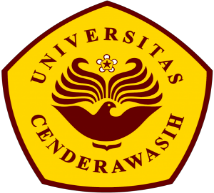 UNIVERSITAS CENDERAWASIH      FAKULTAS ILMU KEOLAHRAGAANPROGRAM STUDI PENDIDIKAN KEPELATIHAN OLAHRAGAUNIVERSITAS CENDERAWASIH      FAKULTAS ILMU KEOLAHRAGAANPROGRAM STUDI PENDIDIKAN KEPELATIHAN OLAHRAGAUNIVERSITAS CENDERAWASIH      FAKULTAS ILMU KEOLAHRAGAANPROGRAM STUDI PENDIDIKAN KEPELATIHAN OLAHRAGAUNIVERSITAS CENDERAWASIH      FAKULTAS ILMU KEOLAHRAGAANPROGRAM STUDI PENDIDIKAN KEPELATIHAN OLAHRAGAUNIVERSITAS CENDERAWASIH      FAKULTAS ILMU KEOLAHRAGAANPROGRAM STUDI PENDIDIKAN KEPELATIHAN OLAHRAGAUNIVERSITAS CENDERAWASIH      FAKULTAS ILMU KEOLAHRAGAANPROGRAM STUDI PENDIDIKAN KEPELATIHAN OLAHRAGAUNIVERSITAS CENDERAWASIH      FAKULTAS ILMU KEOLAHRAGAANPROGRAM STUDI PENDIDIKAN KEPELATIHAN OLAHRAGAUNIVERSITAS CENDERAWASIH      FAKULTAS ILMU KEOLAHRAGAANPROGRAM STUDI PENDIDIKAN KEPELATIHAN OLAHRAGAPKO 4223RENCANA PEMBELAJARAN SEMESTERRENCANA PEMBELAJARAN SEMESTERRENCANA PEMBELAJARAN SEMESTERRENCANA PEMBELAJARAN SEMESTERRENCANA PEMBELAJARAN SEMESTERRENCANA PEMBELAJARAN SEMESTERRENCANA PEMBELAJARAN SEMESTERRENCANA PEMBELAJARAN SEMESTERRENCANA PEMBELAJARAN SEMESTERRENCANA PEMBELAJARAN SEMESTERMATA KULIAH (MK)MATA KULIAH (MK)MATA KULIAH (MK)KODERumpun MataBOBOT (sks)BOBOT (sks)SEMESTERTanggal PenyusunanTanggal PenyusunanFITNESS COACHINGFITNESS COACHINGFITNESS COACHINGIKR 4343Mata Kuliah Keahlian dan Keterampilan (MKK)T= 1 SKSP = 1 SKSVI12 Januari 202412 Januari 2024OTORISASI / PENGESAHANOTORISASI / PENGESAHANOTORISASI / PENGESAHANDosen Pengembang RPSDosen Pengembang RPSKoordinator RMKKoordinator RMKKetua Program StudiKetua Program StudiKetua Program StudiOTORISASI / PENGESAHANOTORISASI / PENGESAHANOTORISASI / PENGESAHANMuh. Syaiful Syam, S.Pd., M.PdMuh. Syaiful Syam, S.Pd., M.PdJunalia Muhammad, S.Pd., M.Or.Junalia Muhammad, S.Pd., M.Or.Friska Sari Garcia Sinaga, S.Si., M.OrFriska Sari Garcia Sinaga, S.Si., M.OrFriska Sari Garcia Sinaga, S.Si., M.OrCapaian PembelajaranCapaian PembelajaranCPL-PRODI yang dibebankan pada MKCPL-PRODI yang dibebankan pada MKCPL-PRODI yang dibebankan pada MKCapaian PembelajaranCapaian PembelajaranCPL 1 Sikap Sikap Sikap Sikap Sikap Sikap SikapCapaian PembelajaranCapaian PembelajaranCPL 2 Keterampilan Umum Keterampilan Umum Keterampilan Umum Keterampilan Umum Keterampilan Umum Keterampilan Umum Keterampilan UmumCapaian PembelajaranCapaian PembelajaranCPL 3 Keterampilan Khusus Keterampilan Khusus Keterampilan Khusus Keterampilan Khusus Keterampilan Khusus Keterampilan Khusus Keterampilan KhususCapaian PembelajaranCapaian PembelajaranCPL 4 Pengetahuan Pengetahuan Pengetahuan Pengetahuan Pengetahuan Pengetahuan PengetahuanKemampuan akhir tiap tahapan belajar (Sub-CPMK)Kemampuan akhir tiap tahapan belajar (Sub-CPMK)Kemampuan akhir tiap tahapan belajar (Sub-CPMK)Kemampuan akhir tiap tahapan belajar (Sub-CPMK)Sub-CPMK 1Memahami konsep tentang latihan bebanMemahami konsep tentang latihan bebanMemahami konsep tentang latihan bebanMemahami konsep tentang latihan bebanMemahami konsep tentang latihan bebanMemahami konsep tentang latihan bebanMemahami konsep tentang latihan bebanMemahami konsep tentang latihan bebanMemahami konsep tentang latihan bebanSub-CPMK 2Memahami peralatan dan perlengkapan latihan beban di pusat kebugaranMemahami peralatan dan perlengkapan latihan beban di pusat kebugaranMemahami peralatan dan perlengkapan latihan beban di pusat kebugaranMemahami peralatan dan perlengkapan latihan beban di pusat kebugaranMemahami peralatan dan perlengkapan latihan beban di pusat kebugaranMemahami peralatan dan perlengkapan latihan beban di pusat kebugaranMemahami peralatan dan perlengkapan latihan beban di pusat kebugaranMemahami peralatan dan perlengkapan latihan beban di pusat kebugaranMemahami peralatan dan perlengkapan latihan beban di pusat kebugaranSub-CPMK 3Menguasai ketrampilan pengenalan, penggunaan dan identifikasi otot yang dilatih pada alat latihan beban dengan gym machine dan free weight pada otot ekstrimitas atas bagian anteriorMenguasai ketrampilan pengenalan, penggunaan dan identifikasi otot yang dilatih pada alat latihan beban dengan gym machine dan free weight pada otot ekstrimitas atas bagian anteriorMenguasai ketrampilan pengenalan, penggunaan dan identifikasi otot yang dilatih pada alat latihan beban dengan gym machine dan free weight pada otot ekstrimitas atas bagian anteriorMenguasai ketrampilan pengenalan, penggunaan dan identifikasi otot yang dilatih pada alat latihan beban dengan gym machine dan free weight pada otot ekstrimitas atas bagian anteriorMenguasai ketrampilan pengenalan, penggunaan dan identifikasi otot yang dilatih pada alat latihan beban dengan gym machine dan free weight pada otot ekstrimitas atas bagian anteriorMenguasai ketrampilan pengenalan, penggunaan dan identifikasi otot yang dilatih pada alat latihan beban dengan gym machine dan free weight pada otot ekstrimitas atas bagian anteriorMenguasai ketrampilan pengenalan, penggunaan dan identifikasi otot yang dilatih pada alat latihan beban dengan gym machine dan free weight pada otot ekstrimitas atas bagian anteriorMenguasai ketrampilan pengenalan, penggunaan dan identifikasi otot yang dilatih pada alat latihan beban dengan gym machine dan free weight pada otot ekstrimitas atas bagian anteriorMenguasai ketrampilan pengenalan, penggunaan dan identifikasi otot yang dilatih pada alat latihan beban dengan gym machine dan free weight pada otot ekstrimitas atas bagian anteriorSub-CPMK 4Menguasai ketrampilan pengenalan, penggunaan dan identifikasi otot yang dilatih pada alat latihan beban dengan gym machine dan free weight pada otot ekstrimitas atas bagian anteriorMenguasai ketrampilan pengenalan, penggunaan dan identifikasi otot yang dilatih pada alat latihan beban dengan gym machine dan free weight pada otot ekstrimitas atas bagian anteriorMenguasai ketrampilan pengenalan, penggunaan dan identifikasi otot yang dilatih pada alat latihan beban dengan gym machine dan free weight pada otot ekstrimitas atas bagian anteriorMenguasai ketrampilan pengenalan, penggunaan dan identifikasi otot yang dilatih pada alat latihan beban dengan gym machine dan free weight pada otot ekstrimitas atas bagian anteriorMenguasai ketrampilan pengenalan, penggunaan dan identifikasi otot yang dilatih pada alat latihan beban dengan gym machine dan free weight pada otot ekstrimitas atas bagian anteriorMenguasai ketrampilan pengenalan, penggunaan dan identifikasi otot yang dilatih pada alat latihan beban dengan gym machine dan free weight pada otot ekstrimitas atas bagian anteriorMenguasai ketrampilan pengenalan, penggunaan dan identifikasi otot yang dilatih pada alat latihan beban dengan gym machine dan free weight pada otot ekstrimitas atas bagian anteriorMenguasai ketrampilan pengenalan, penggunaan dan identifikasi otot yang dilatih pada alat latihan beban dengan gym machine dan free weight pada otot ekstrimitas atas bagian anteriorMenguasai ketrampilan pengenalan, penggunaan dan identifikasi otot yang dilatih pada alat latihan beban dengan gym machine dan free weight pada otot ekstrimitas atas bagian anteriorSub-CPMK 5Menguasai ketrampilan pengenalan, penggunaan dan identifikasi otot yang dilatih pada alat latihan beban dengan gym machine dan free weight pada otot ekstrimitas atas bagian posteriorMenguasai ketrampilan pengenalan, penggunaan dan identifikasi otot yang dilatih pada alat latihan beban dengan gym machine dan free weight pada otot ekstrimitas atas bagian posteriorMenguasai ketrampilan pengenalan, penggunaan dan identifikasi otot yang dilatih pada alat latihan beban dengan gym machine dan free weight pada otot ekstrimitas atas bagian posteriorMenguasai ketrampilan pengenalan, penggunaan dan identifikasi otot yang dilatih pada alat latihan beban dengan gym machine dan free weight pada otot ekstrimitas atas bagian posteriorMenguasai ketrampilan pengenalan, penggunaan dan identifikasi otot yang dilatih pada alat latihan beban dengan gym machine dan free weight pada otot ekstrimitas atas bagian posteriorMenguasai ketrampilan pengenalan, penggunaan dan identifikasi otot yang dilatih pada alat latihan beban dengan gym machine dan free weight pada otot ekstrimitas atas bagian posteriorMenguasai ketrampilan pengenalan, penggunaan dan identifikasi otot yang dilatih pada alat latihan beban dengan gym machine dan free weight pada otot ekstrimitas atas bagian posteriorMenguasai ketrampilan pengenalan, penggunaan dan identifikasi otot yang dilatih pada alat latihan beban dengan gym machine dan free weight pada otot ekstrimitas atas bagian posteriorMenguasai ketrampilan pengenalan, penggunaan dan identifikasi otot yang dilatih pada alat latihan beban dengan gym machine dan free weight pada otot ekstrimitas atas bagian posteriorSub-CPMK 6Menguasai ketrampilan pengenalan, penggunaan dan identifikasi otot yang dilatih pada alat latihan beban dengan gym machine dan free weight pada otot ekstrimitas atas bagian posteriorMenguasai ketrampilan pengenalan, penggunaan dan identifikasi otot yang dilatih pada alat latihan beban dengan gym machine dan free weight pada otot ekstrimitas atas bagian posteriorMenguasai ketrampilan pengenalan, penggunaan dan identifikasi otot yang dilatih pada alat latihan beban dengan gym machine dan free weight pada otot ekstrimitas atas bagian posteriorMenguasai ketrampilan pengenalan, penggunaan dan identifikasi otot yang dilatih pada alat latihan beban dengan gym machine dan free weight pada otot ekstrimitas atas bagian posteriorMenguasai ketrampilan pengenalan, penggunaan dan identifikasi otot yang dilatih pada alat latihan beban dengan gym machine dan free weight pada otot ekstrimitas atas bagian posteriorMenguasai ketrampilan pengenalan, penggunaan dan identifikasi otot yang dilatih pada alat latihan beban dengan gym machine dan free weight pada otot ekstrimitas atas bagian posteriorMenguasai ketrampilan pengenalan, penggunaan dan identifikasi otot yang dilatih pada alat latihan beban dengan gym machine dan free weight pada otot ekstrimitas atas bagian posteriorMenguasai ketrampilan pengenalan, penggunaan dan identifikasi otot yang dilatih pada alat latihan beban dengan gym machine dan free weight pada otot ekstrimitas atas bagian posteriorMenguasai ketrampilan pengenalan, penggunaan dan identifikasi otot yang dilatih pada alat latihan beban dengan gym machine dan free weight pada otot ekstrimitas atas bagian posteriorSub-CPMK 7Menguasai ketrampilan pengenalan, penggunaan dan identifikasi otot yang dilatih pada alat latihan beban dengan gym machine dan free weight pada otot ekstrimitas bagian bawahMenguasai ketrampilan pengenalan, penggunaan dan identifikasi otot yang dilatih pada alat latihan beban dengan gym machine dan free weight pada otot ekstrimitas bagian bawahMenguasai ketrampilan pengenalan, penggunaan dan identifikasi otot yang dilatih pada alat latihan beban dengan gym machine dan free weight pada otot ekstrimitas bagian bawahMenguasai ketrampilan pengenalan, penggunaan dan identifikasi otot yang dilatih pada alat latihan beban dengan gym machine dan free weight pada otot ekstrimitas bagian bawahMenguasai ketrampilan pengenalan, penggunaan dan identifikasi otot yang dilatih pada alat latihan beban dengan gym machine dan free weight pada otot ekstrimitas bagian bawahMenguasai ketrampilan pengenalan, penggunaan dan identifikasi otot yang dilatih pada alat latihan beban dengan gym machine dan free weight pada otot ekstrimitas bagian bawahMenguasai ketrampilan pengenalan, penggunaan dan identifikasi otot yang dilatih pada alat latihan beban dengan gym machine dan free weight pada otot ekstrimitas bagian bawahMenguasai ketrampilan pengenalan, penggunaan dan identifikasi otot yang dilatih pada alat latihan beban dengan gym machine dan free weight pada otot ekstrimitas bagian bawahMenguasai ketrampilan pengenalan, penggunaan dan identifikasi otot yang dilatih pada alat latihan beban dengan gym machine dan free weight pada otot ekstrimitas bagian bawahSub-CPMK 8Menguasai ketrampilan pengenalan, penggunaan dan identifikasi otot yang dilatih pada alat latihan beban dengan gym machine dan free weight pada otot ekstrimitas bagian bawahMenguasai ketrampilan pengenalan, penggunaan dan identifikasi otot yang dilatih pada alat latihan beban dengan gym machine dan free weight pada otot ekstrimitas bagian bawahMenguasai ketrampilan pengenalan, penggunaan dan identifikasi otot yang dilatih pada alat latihan beban dengan gym machine dan free weight pada otot ekstrimitas bagian bawahMenguasai ketrampilan pengenalan, penggunaan dan identifikasi otot yang dilatih pada alat latihan beban dengan gym machine dan free weight pada otot ekstrimitas bagian bawahMenguasai ketrampilan pengenalan, penggunaan dan identifikasi otot yang dilatih pada alat latihan beban dengan gym machine dan free weight pada otot ekstrimitas bagian bawahMenguasai ketrampilan pengenalan, penggunaan dan identifikasi otot yang dilatih pada alat latihan beban dengan gym machine dan free weight pada otot ekstrimitas bagian bawahMenguasai ketrampilan pengenalan, penggunaan dan identifikasi otot yang dilatih pada alat latihan beban dengan gym machine dan free weight pada otot ekstrimitas bagian bawahMenguasai ketrampilan pengenalan, penggunaan dan identifikasi otot yang dilatih pada alat latihan beban dengan gym machine dan free weight pada otot ekstrimitas bagian bawahMenguasai ketrampilan pengenalan, penggunaan dan identifikasi otot yang dilatih pada alat latihan beban dengan gym machine dan free weight pada otot ekstrimitas bagian bawahSub-CPMK 9UTS (Ujian Tengah Semester)UTS (Ujian Tengah Semester)UTS (Ujian Tengah Semester)UTS (Ujian Tengah Semester)UTS (Ujian Tengah Semester)UTS (Ujian Tengah Semester)UTS (Ujian Tengah Semester)UTS (Ujian Tengah Semester)UTS (Ujian Tengah Semester)Sub-CPMK 10Menguasai ketrampilan , pengenalan dan mengidentifikasi alat dan prinsip latihan kardiovaskulerMenguasai ketrampilan , pengenalan dan mengidentifikasi alat dan prinsip latihan kardiovaskulerMenguasai ketrampilan , pengenalan dan mengidentifikasi alat dan prinsip latihan kardiovaskulerMenguasai ketrampilan , pengenalan dan mengidentifikasi alat dan prinsip latihan kardiovaskulerMenguasai ketrampilan , pengenalan dan mengidentifikasi alat dan prinsip latihan kardiovaskulerMenguasai ketrampilan , pengenalan dan mengidentifikasi alat dan prinsip latihan kardiovaskulerMenguasai ketrampilan , pengenalan dan mengidentifikasi alat dan prinsip latihan kardiovaskulerMenguasai ketrampilan , pengenalan dan mengidentifikasi alat dan prinsip latihan kardiovaskulerMenguasai ketrampilan , pengenalan dan mengidentifikasi alat dan prinsip latihan kardiovaskulerSub-CPMK 11Menguasai ketrampilan , pengenalan dan mengidentifikasi alat dan prinsip latihan kardiovaskulerMenguasai ketrampilan , pengenalan dan mengidentifikasi alat dan prinsip latihan kardiovaskulerMenguasai ketrampilan , pengenalan dan mengidentifikasi alat dan prinsip latihan kardiovaskulerMenguasai ketrampilan , pengenalan dan mengidentifikasi alat dan prinsip latihan kardiovaskulerMenguasai ketrampilan , pengenalan dan mengidentifikasi alat dan prinsip latihan kardiovaskulerMenguasai ketrampilan , pengenalan dan mengidentifikasi alat dan prinsip latihan kardiovaskulerMenguasai ketrampilan , pengenalan dan mengidentifikasi alat dan prinsip latihan kardiovaskulerMenguasai ketrampilan , pengenalan dan mengidentifikasi alat dan prinsip latihan kardiovaskulerMenguasai ketrampilan , pengenalan dan mengidentifikasi alat dan prinsip latihan kardiovaskulerSub-CPMK 12Memahami dan mengusai keterampilan cara mencari beban latihanMemahami dan mengusai keterampilan cara mencari beban latihanMemahami dan mengusai keterampilan cara mencari beban latihanMemahami dan mengusai keterampilan cara mencari beban latihanMemahami dan mengusai keterampilan cara mencari beban latihanMemahami dan mengusai keterampilan cara mencari beban latihanMemahami dan mengusai keterampilan cara mencari beban latihanMemahami dan mengusai keterampilan cara mencari beban latihanMemahami dan mengusai keterampilan cara mencari beban latihanSub-CPMK 13Memahami dan menguasai nutrisi dan suplemen dalam latihan bebanMemahami dan menguasai nutrisi dan suplemen dalam latihan bebanMemahami dan menguasai nutrisi dan suplemen dalam latihan bebanMemahami dan menguasai nutrisi dan suplemen dalam latihan bebanMemahami dan menguasai nutrisi dan suplemen dalam latihan bebanMemahami dan menguasai nutrisi dan suplemen dalam latihan bebanMemahami dan menguasai nutrisi dan suplemen dalam latihan bebanMemahami dan menguasai nutrisi dan suplemen dalam latihan bebanMemahami dan menguasai nutrisi dan suplemen dalam latihan bebanSub-CPMK 14Menguasai ketrampilan membuat, merancang dan mengevaluasi program latihan kebugaranMenguasai ketrampilan membuat, merancang dan mengevaluasi program latihan kebugaranMenguasai ketrampilan membuat, merancang dan mengevaluasi program latihan kebugaranMenguasai ketrampilan membuat, merancang dan mengevaluasi program latihan kebugaranMenguasai ketrampilan membuat, merancang dan mengevaluasi program latihan kebugaranMenguasai ketrampilan membuat, merancang dan mengevaluasi program latihan kebugaranMenguasai ketrampilan membuat, merancang dan mengevaluasi program latihan kebugaranMenguasai ketrampilan membuat, merancang dan mengevaluasi program latihan kebugaranMenguasai ketrampilan membuat, merancang dan mengevaluasi program latihan kebugaranSub-CPMK 15Menguasai ketrampilan membuat, merancang dan mengevaluasi program latihan kebugaranMenguasai ketrampilan membuat, merancang dan mengevaluasi program latihan kebugaranMenguasai ketrampilan membuat, merancang dan mengevaluasi program latihan kebugaranMenguasai ketrampilan membuat, merancang dan mengevaluasi program latihan kebugaranMenguasai ketrampilan membuat, merancang dan mengevaluasi program latihan kebugaranMenguasai ketrampilan membuat, merancang dan mengevaluasi program latihan kebugaranMenguasai ketrampilan membuat, merancang dan mengevaluasi program latihan kebugaranMenguasai ketrampilan membuat, merancang dan mengevaluasi program latihan kebugaranMenguasai ketrampilan membuat, merancang dan mengevaluasi program latihan kebugaranSub-CPMK 16UAS (Ujian Akhir Semester)UAS (Ujian Akhir Semester)UAS (Ujian Akhir Semester)UAS (Ujian Akhir Semester)UAS (Ujian Akhir Semester)UAS (Ujian Akhir Semester)UAS (Ujian Akhir Semester)UAS (Ujian Akhir Semester)UAS (Ujian Akhir Semester)Korelasi CPMK terhadap Sub-CPMKKorelasi CPMK terhadap Sub-CPMKKorelasi CPMK terhadap Sub-CPMKKorelasi CPMK terhadap Sub-CPMKKorelasi CPMK terhadap Sub-CPMKSub- CPMK1Sub- CPMK2Sub- CPMK2Sub-CPMK3Sub-CPMK4Sub-CPMK5Sub-CPMK6CPMK 1CPMK 1√CPMK 2CPMK 2√√√√√CPMK 3CPMK 3√Deskrisi Singkat MKMata kuliah ini membekali mahasiswa tentang keterampilan menguasai, menerapkan dan mengaplikasikan serta dapat membuat program latihan Kebugaran. Adapun materi yang disajikan dalam perkuliahan ini antara lain : pengertian dasar latihan beban, konsep dan prinsip dasar latihan beban, metode latihan beban, pengenalan dan mampu menggunakan peralatan dan perlengkapan pada latihan beban, Panduan Gerakan dasar Fitness, latihan kardiovaskuler , Perancangan Program Latihan, nutrisi dan suplemen dalam latihan beban, Program latihan kebugaran, Profesi Pelatih kebugaran serta menganalisa dan mengevaluasi latihan kebugaran dengan menggunakan metode pembelajaran teori, praktek dan penugasanMata kuliah ini membekali mahasiswa tentang keterampilan menguasai, menerapkan dan mengaplikasikan serta dapat membuat program latihan Kebugaran. Adapun materi yang disajikan dalam perkuliahan ini antara lain : pengertian dasar latihan beban, konsep dan prinsip dasar latihan beban, metode latihan beban, pengenalan dan mampu menggunakan peralatan dan perlengkapan pada latihan beban, Panduan Gerakan dasar Fitness, latihan kardiovaskuler , Perancangan Program Latihan, nutrisi dan suplemen dalam latihan beban, Program latihan kebugaran, Profesi Pelatih kebugaran serta menganalisa dan mengevaluasi latihan kebugaran dengan menggunakan metode pembelajaran teori, praktek dan penugasanMata kuliah ini membekali mahasiswa tentang keterampilan menguasai, menerapkan dan mengaplikasikan serta dapat membuat program latihan Kebugaran. Adapun materi yang disajikan dalam perkuliahan ini antara lain : pengertian dasar latihan beban, konsep dan prinsip dasar latihan beban, metode latihan beban, pengenalan dan mampu menggunakan peralatan dan perlengkapan pada latihan beban, Panduan Gerakan dasar Fitness, latihan kardiovaskuler , Perancangan Program Latihan, nutrisi dan suplemen dalam latihan beban, Program latihan kebugaran, Profesi Pelatih kebugaran serta menganalisa dan mengevaluasi latihan kebugaran dengan menggunakan metode pembelajaran teori, praktek dan penugasanMata kuliah ini membekali mahasiswa tentang keterampilan menguasai, menerapkan dan mengaplikasikan serta dapat membuat program latihan Kebugaran. Adapun materi yang disajikan dalam perkuliahan ini antara lain : pengertian dasar latihan beban, konsep dan prinsip dasar latihan beban, metode latihan beban, pengenalan dan mampu menggunakan peralatan dan perlengkapan pada latihan beban, Panduan Gerakan dasar Fitness, latihan kardiovaskuler , Perancangan Program Latihan, nutrisi dan suplemen dalam latihan beban, Program latihan kebugaran, Profesi Pelatih kebugaran serta menganalisa dan mengevaluasi latihan kebugaran dengan menggunakan metode pembelajaran teori, praktek dan penugasanMata kuliah ini membekali mahasiswa tentang keterampilan menguasai, menerapkan dan mengaplikasikan serta dapat membuat program latihan Kebugaran. Adapun materi yang disajikan dalam perkuliahan ini antara lain : pengertian dasar latihan beban, konsep dan prinsip dasar latihan beban, metode latihan beban, pengenalan dan mampu menggunakan peralatan dan perlengkapan pada latihan beban, Panduan Gerakan dasar Fitness, latihan kardiovaskuler , Perancangan Program Latihan, nutrisi dan suplemen dalam latihan beban, Program latihan kebugaran, Profesi Pelatih kebugaran serta menganalisa dan mengevaluasi latihan kebugaran dengan menggunakan metode pembelajaran teori, praktek dan penugasanMata kuliah ini membekali mahasiswa tentang keterampilan menguasai, menerapkan dan mengaplikasikan serta dapat membuat program latihan Kebugaran. Adapun materi yang disajikan dalam perkuliahan ini antara lain : pengertian dasar latihan beban, konsep dan prinsip dasar latihan beban, metode latihan beban, pengenalan dan mampu menggunakan peralatan dan perlengkapan pada latihan beban, Panduan Gerakan dasar Fitness, latihan kardiovaskuler , Perancangan Program Latihan, nutrisi dan suplemen dalam latihan beban, Program latihan kebugaran, Profesi Pelatih kebugaran serta menganalisa dan mengevaluasi latihan kebugaran dengan menggunakan metode pembelajaran teori, praktek dan penugasanMata kuliah ini membekali mahasiswa tentang keterampilan menguasai, menerapkan dan mengaplikasikan serta dapat membuat program latihan Kebugaran. Adapun materi yang disajikan dalam perkuliahan ini antara lain : pengertian dasar latihan beban, konsep dan prinsip dasar latihan beban, metode latihan beban, pengenalan dan mampu menggunakan peralatan dan perlengkapan pada latihan beban, Panduan Gerakan dasar Fitness, latihan kardiovaskuler , Perancangan Program Latihan, nutrisi dan suplemen dalam latihan beban, Program latihan kebugaran, Profesi Pelatih kebugaran serta menganalisa dan mengevaluasi latihan kebugaran dengan menggunakan metode pembelajaran teori, praktek dan penugasanMata kuliah ini membekali mahasiswa tentang keterampilan menguasai, menerapkan dan mengaplikasikan serta dapat membuat program latihan Kebugaran. Adapun materi yang disajikan dalam perkuliahan ini antara lain : pengertian dasar latihan beban, konsep dan prinsip dasar latihan beban, metode latihan beban, pengenalan dan mampu menggunakan peralatan dan perlengkapan pada latihan beban, Panduan Gerakan dasar Fitness, latihan kardiovaskuler , Perancangan Program Latihan, nutrisi dan suplemen dalam latihan beban, Program latihan kebugaran, Profesi Pelatih kebugaran serta menganalisa dan mengevaluasi latihan kebugaran dengan menggunakan metode pembelajaran teori, praktek dan penugasanMata kuliah ini membekali mahasiswa tentang keterampilan menguasai, menerapkan dan mengaplikasikan serta dapat membuat program latihan Kebugaran. Adapun materi yang disajikan dalam perkuliahan ini antara lain : pengertian dasar latihan beban, konsep dan prinsip dasar latihan beban, metode latihan beban, pengenalan dan mampu menggunakan peralatan dan perlengkapan pada latihan beban, Panduan Gerakan dasar Fitness, latihan kardiovaskuler , Perancangan Program Latihan, nutrisi dan suplemen dalam latihan beban, Program latihan kebugaran, Profesi Pelatih kebugaran serta menganalisa dan mengevaluasi latihan kebugaran dengan menggunakan metode pembelajaran teori, praktek dan penugasanMata kuliah ini membekali mahasiswa tentang keterampilan menguasai, menerapkan dan mengaplikasikan serta dapat membuat program latihan Kebugaran. Adapun materi yang disajikan dalam perkuliahan ini antara lain : pengertian dasar latihan beban, konsep dan prinsip dasar latihan beban, metode latihan beban, pengenalan dan mampu menggunakan peralatan dan perlengkapan pada latihan beban, Panduan Gerakan dasar Fitness, latihan kardiovaskuler , Perancangan Program Latihan, nutrisi dan suplemen dalam latihan beban, Program latihan kebugaran, Profesi Pelatih kebugaran serta menganalisa dan mengevaluasi latihan kebugaran dengan menggunakan metode pembelajaran teori, praktek dan penugasanPustakaUtamaPustaka(1) Baechle, Thomas R. 2014. Fitness Weight Training . United State. Human kinetic. (2) Fahey, Thomas. 2005. Weight Training Basics. New York. McGraw-Hill. (3) Baechle, Thomas R. 2011. Weight training 13 Steps to success . United state. Human kinetic. (4) Clark Nancy. 2014. Sport Nutrition . United State. Human Kinetic.(5) Naternicola, Nancy. 2015 . Fitness Steps To Success . United State. Human Kinetic.(1) Baechle, Thomas R. 2014. Fitness Weight Training . United State. Human kinetic. (2) Fahey, Thomas. 2005. Weight Training Basics. New York. McGraw-Hill. (3) Baechle, Thomas R. 2011. Weight training 13 Steps to success . United state. Human kinetic. (4) Clark Nancy. 2014. Sport Nutrition . United State. Human Kinetic.(5) Naternicola, Nancy. 2015 . Fitness Steps To Success . United State. Human Kinetic.PustakaPendukungPustakaTehnik-Tehnik Atletik dan Tahap-tahap Mengajarkan, Pendidikan, Pelatihan dan Sistem Sertifikasi, PB PASI, Jakarta. PASI – NOC for Germany, (1995)Tehnik-Tehnik Atletik dan Tahap-tahap Mengajarkan, Pendidikan, Pelatihan dan Sistem Sertifikasi, PB PASI, Jakarta. PASI – NOC for Germany, (1995)Dosen PengampuhIpa Sari Kardi, S.Or., M.Or. & Muh. Syaiful Syam, S.Pd., M.Pd.Ipa Sari Kardi, S.Or., M.Or. & Muh. Syaiful Syam, S.Pd., M.Pd.Matakuliah Syarat--Mg g Ke-Sub-CPMK(sbg kemampuan akhir                diharapkan)PenilaianPenilaianBentuk Pembelajran; Metode Pembelajaran; Penugasan Mahasisswa;[ Estimasi Waktu]Bentuk Pembelajran; Metode Pembelajaran; Penugasan Mahasisswa;[ Estimasi Waktu]Materi Pembelajaran [Pustaka]Bobot Penilaian (%)Mg g Ke-Sub-CPMK(sbg kemampuan akhir                diharapkan)IndikatorKriteria & Bentuk  (1)(2)(3)(4)Tatap Muka (5)Daring(6)(7)(8)12Memahami konsep tentang latihan bebanMemahami peralatan dan perlengkapan latihan beban di pusat kebugaran1. Memiliki sikap cerdas, jujur dalam mengartikan dan menjelaskan konsep, metode dan prinsip dasar latihan beban. 2. Menerapkan konsep metode, dan prinsip dasar latihan beban. 3. Memecahkan masalah tentang konsep, metode dan prinsip dasar latihan beban.1.memiliki sikap cerdas dan jujur dalam menjelaskan macam macam peralatan dan perlengkapan latihan beban 2.memiliki sikap cerdas dan peduli dalam menerapkan peralatan dan perlengkapan latihan beban 3.memiliki sikap bertanggung jawab dalam mengidentifikasi peralatan dan perlengkapan latihan bebanKriteria: Nilai penuh diperoleh apabila mampu menjelaskan dan mepraktekkan 4 alat dengan benar.Kriteria: Nilai penuh diperoleh apabila mampu menjelaskan dan mepraktekkan 4 alat dengan benar.Ceramah, Kuis dan diskusi interaktif 3 X 50Praktek, Diskusi 3 X 505%5%3    4Menguasai ketrampilan pengenalan, penggunaan dan identifikasi otot yang dilatih pada alat latihan beban dengan gym machine dan freeweight pada otot ekstrimitas atas bagian anteriorMenguasai ketrampilan pengenalan, penggunaan dan identifikasi otot yang dilatih pada alat latihan beban dengan gym machine dan freeweight pada otot ekstrimitas atas bagian anterior1. Menunjukkan sikap tangguh dan juju r dalam  mengenali penggunaan alat dan ottot yang dilatih pada latihan beban dengan gym machine dan freeweight pada otot ekstrimitas atas bagian anterior. 2. Menerapkan penggunaan alat dan otot yang dilatih pada latihan beba n dengan gym mac hine dan f ree weight pada otot ekstrimitas atas bagian anterior dengan tanggung jawab.  3. Terampil Mengunakan latihan beban dengan gym machine dan free weight pada otot ekstrimitas atas bagian anterior.Kriteria: Nilai penuh diperoleh  apabila mampu menjelaskan dan mepraktekkan 4 alat dengan benar.Praktek, Problem solving        3 X 505%3    4Menguasai ketrampilan pengenalan, penggunaan dan identifikasi otot yang dilatih pada alat latihan beban dengan gym machine dan freeweight pada otot ekstrimitas atas bagian anteriorMenguasai ketrampilan pengenalan, penggunaan dan identifikasi otot yang dilatih pada alat latihan beban dengan gym machine dan freeweight pada otot ekstrimitas atas bagian anterior1. Menunjukkan sikap tangguh dan juju r dalam  mengenali penggunaan alat dan ottot yang dilatih pada latihan beban dengan gym machine dan freeweight pada otot ekstrimitas atas bagian anterior. 2. Menerapkan penggunaan alat dan otot yang dilatih pada latihan beba n dengan gym mac hine dan f ree weight pada otot ekstrimitas atas bagian anterior dengan tanggung jawab.  3. Terampil Mengunakan latihan beban dengan gym machine dan free weight pada otot ekstrimitas atas bagian anterior.Kriteria: Nilai penuh diperoleh apa bila mampu menjelaskan dan mempraktekkan 4 alat dengan benar.Praktek, Problem solving        3 X 505%  5Menguasai ketrampilan pengenalan, penggunaan dan identifikasi otot yang dilatih pada alat latihan beban dengan gym machine dan free weight pada otot ekstrimitas atas bagian posterior1. Menunjukkan sikap tangguh dan jujur dalam mengenali penggunaan alat dan ottot yang dilatih pada latihan beban dengan gym machin edan free weight pada otot ekstrimitas atas bagian posterior.2. Menerapkan penggunaan alat dan ottot yang dilatih pada latihan beban dengan gym machine dan free weight pada otot ekstrimitas atas bagian posterior dengan tanggung jawab.3. Terampil Mengunakan latihan beban dengan gym machine dan free weight pada otot ekstrimitas atas bagian posterior.5%  6Menguasai ketrampilan pengenalan, penggunaan dan identifikasi otot yang dilatih pada alat latihan beban dengan gym machine dan free weight pada otot ekstrimitas atas bagian posterior1. Menunjukkan sikap tangguh dan jujur dalam mengenali penggunaan alat dan ottot yang dilatih pada latihan beban dengan gym machin edan free weight pada otot ekstrimitas atas bagian posterior.2. Menerapkan penggunaan alat dan ottot yang dilatih pada latihan beban dengan gym machine dan free weight pada otot ekstrimitas atas bagian posterior dengan tanggung jawab.3. Terampil Mengunakan latihan beban dengan gym machine dan free weight pada otot ekstrimitas atas bagian posterior.Kriteria: Nilai penuh diperoleh apa bila mampu menjelaskan dan mempraktekkan 4 alat dengan benar.Praktek, Problem solving        3 X 505% 7Menguasai ketrampilan pengenalan, penggunaan dan identifikasi otot yang dilatih pada alat latihan beban dengan gym machine dan free weight pada otot ekstrimitas bagian bawah1. Menunjukkan sikap tangguh dan jujur dalam mengenali penggunaan alat dan ottot yang dilatih pada latihan beban dengan gym machine dan free weight pada otot ekstrimitas ba gian bawah. 2. Menerapkan penggunaan alat dan otot yang dilatih pada latihan beban dengan gym machine dan free weight pada otot ekstrimitas bagian bawah dengan tanggung jawab. 3. Terampil Mengunakan latihan beban dengan gym machine dan free weight pada otot ekstrimitas bagian bawahKriteria: Nilai penuh diperoleh apabila mampu menjelaskan dan mempraktekkan 4 alat dengan benar.Praktek, Problem solving        3 X 505% 8Menguasai ketrampilan pengenalan, penggunaan dan identifikasi otot yang dilatih pada alat latihan beban dengan gym machine dan free weight pada otot ekstrimitas bagian bawah1. Menunjukkan sikap tangguh dan jujur dalam mengenali penggunaan alat dan ottot yang dilatih pada latihan beban dengan gym machine dan free weight pada otot ekstrimitas ba gian bawah. 2. Menerapkan penggunaan alat dan otot yang dilatih pada latihan beban dengan gym machine dan free weight pada otot ekstrimitas bagian bawah dengan tanggung jawab. 3. Terampil Mengunakan latihan beban dengan gym machine dan free weight pada otot ekstrimitas bagian bawahKriteria: Nilai penuh diperoleh apabila mampu menjelaskan dan mempraktekkan 4 alat dengan benar.Praktek, Problem solving        3 X 505%9UTS / Ujian Tengah Semester: melakukan validasi hasil penilaian, evaluasi dan perbaikan proses pembelajaran berikutnya (10%)UTS / Ujian Tengah Semester: melakukan validasi hasil penilaian, evaluasi dan perbaikan proses pembelajaran berikutnya (10%)UTS / Ujian Tengah Semester: melakukan validasi hasil penilaian, evaluasi dan perbaikan proses pembelajaran berikutnya (10%)UTS / Ujian Tengah Semester: melakukan validasi hasil penilaian, evaluasi dan perbaikan proses pembelajaran berikutnya (10%)UTS / Ujian Tengah Semester: melakukan validasi hasil penilaian, evaluasi dan perbaikan proses pembelajaran berikutnya (10%)UTS / Ujian Tengah Semester: melakukan validasi hasil penilaian, evaluasi dan perbaikan proses pembelajaran berikutnya (10%)UTS / Ujian Tengah Semester: melakukan validasi hasil penilaian, evaluasi dan perbaikan proses pembelajaran berikutnya (10%)10-11Menguasai ketrampilan , pengenalan dan  mengidentifikasi alat dan prinsip latihan kardiovaskuler1. Menunjukkan sikap cerdas dan peduli dalam menjelaska n alat dan prinsip latihan kardiovaskuler 2. Menunjukkan  ketekunan dalam menganalisis alat dan prinsip latihan kardiovaskuler  3. Terampil menerapkan alat dan prinsip latihan kardiovaskuler Kriteria: Gerakan dan teknik yang benar Praktek dan diskusi kelompok 3 X 5 0       5%10-11Menguasai ketrampilan , pengenalan dan  mengidentifikasi alat dan prinsip latihan kardiovaskuler1. Menunjukkan sikap cerdas dan peduli dalam menjelaska n alat dan prinsip latihan kardiovaskuler 2. Menunjukkan  ketekunan dalam menganalisis alat dan prinsip latihan kardiovaskuler  3. Terampil menerapkan alat dan prinsip latihan kardiovaskuler Kriteria: Gerakan dan teknik yang benar Praktek dan diskusi kelompok 3 X 5 0       5%12Memahami dan mengusai keterampilan cara mencari beban latihan1. Menunjukkan sikap cerdas dan jujur dalam mencari beban latihan 2. Menunjukkan ketekunan dalam menganalisis beban latihan 3. Terampil mencari dan merancang beban latihanKriteria: Gerakan dan teknik yang benar Praktek 3 X 5 0       5%13Memahami dan menguasai nutrisi dan suplemen dalam latihan beban1. Menunjukkan sikap cerdas dan jujur dalam menjelaskan nutrisi dan suplemen dalam latihan beban 2. Menunjukkan  ketekunan dalam memilih nutrisi dan suplemen dalam latihan beban 3. Terampil memecahkan masalah yang berkaitan dengan nutrisi dan suplemen dalam latihan bebanKriteria: Laporan dan  penugasanDiskusi kelompok 3 X 5 0      5%   14-15Menguasai ketrampilan membuat, merancang dan mengevaluasi program latihan kebugaran1.Menunjukkan sikap cerdas dan jujur dalam membuat program latihan kebugaran 2.Menunjukkan ketekunan dalam merancang dan menganalisis program latihan kebugaran 3.Terampil memecahkan masalah yang berkaitan dengan program latihan kebugaranKriteria: Laporan dan penugasanPraktek, diskusi kelompok, Problem solving 3 X 50       5%   14-15Menguasai ketrampilan membuat, merancang dan mengevaluasi program latihan kebugaran16UAS / Ujian Akhir Semester: melakukan validasi penilaian akhir dan menentukan kelulusan mahasiswa (20%)UAS / Ujian Akhir Semester: melakukan validasi penilaian akhir dan menentukan kelulusan mahasiswa (20%)UAS / Ujian Akhir Semester: melakukan validasi penilaian akhir dan menentukan kelulusan mahasiswa (20%)UAS / Ujian Akhir Semester: melakukan validasi penilaian akhir dan menentukan kelulusan mahasiswa (20%)UAS / Ujian Akhir Semester: melakukan validasi penilaian akhir dan menentukan kelulusan mahasiswa (20%)UAS / Ujian Akhir Semester: melakukan validasi penilaian akhir dan menentukan kelulusan mahasiswa (20%)UAS / Ujian Akhir Semester: melakukan validasi penilaian akhir dan menentukan kelulusan mahasiswa (20%)